2023年度　東三河ブロック全体研修会として、福祉リスクマネジメント研究所所長である烏野　猛氏を迎え、虐待、ハラスメントの実際、対応策を学びます。多くの皆様のご参加をお待ちしております。日　時 ：2024年2月5日（月）14:00～16：15(受付13：30～）内　　　容 ：講演会 『認知症高齢者介護におけるリスクマネジメント』講　　　師 ：(株)福祉リスクマネジメント研究所　所長　びわこ学院大学　教授　　　烏野　猛　氏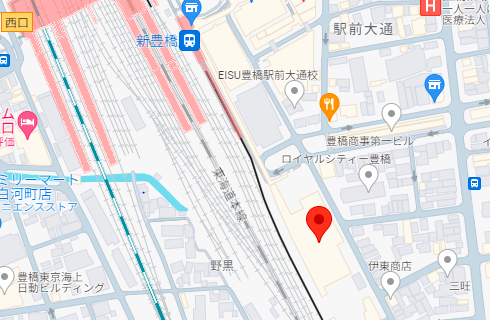 場　所 ：穂の国とよはし芸術劇場　　PLAT　アートスペース　定　員 ：160名　※定員になり次第締め切らせて頂きます。定員を超え、お断りする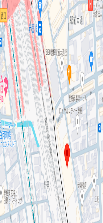 場合は2月2日（金）までにご連絡させて戴きます。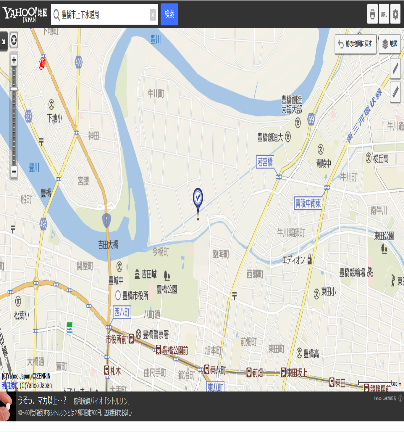 参加費 ：無　料お問い合わせ ：グループホーム秋桜の里　 　TEL 0533-65-8222 (担当　渡邊)元町グループホーム　　　 　TEL 0532-26-1125 (担当　内藤)後　　　援　：一般社団法人日本認知症ケア学会共　　　催　：豊橋市老人福祉施設協議会：公益社団法人日本認知症グループホーム協会愛知県支部2023年度 東三河ブロック 全体研修会 参加申込書お申込み期限：2024年1月31日（水)　必着　事業所名電話番号ＦＡＸ番号参加者氏名認知症ケア専門士単位の必要な方は氏名欄に〇を付けて下さい。参加者氏名認知症ケア専門士単位の必要な方は氏名欄に〇を付けて下さい。参加者氏名認知症ケア専門士単位の必要な方は氏名欄に〇を付けて下さい。参加者氏名認知症ケア専門士単位の必要な方は氏名欄に〇を付けて下さい。認知症ケア専門士単位認定事業（2単位）の研修に承認予定です。認知症ケア専門士単位認定事業（2単位）の研修に承認予定です。認知症ケア専門士単位認定事業（2単位）の研修に承認予定です。認知症ケア専門士単位認定事業（2単位）の研修に承認予定です。認知症ケア専門士単位認定事業（2単位）の研修に承認予定です。認知症ケア専門士単位認定事業（2単位）の研修に承認予定です。